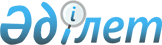 Республикалық меншіктің кейбір мәселелері туралыҚазақстан Республикасы Үкіметінің 2021 жылғы 13 мамырдағы № 320 қаулысы.
      Қазақстан Республикасы Үкіметінің 2021 жылғы 13 мамырдағы № 320 қаулысы. 
      "Мемлекеттік мүлік туралы" 2011 жылғы 1 наурыздағы Қазақстан Республикасының Заңы 114-бабының 1-тармағына сәйкес Қазақстан Республикасының Үкіметі ҚАУЛЫ ЕТЕДІ:
      1. Осы қаулыға қосымшаға сәйкес республикалық мүлік "Қазақстан Республикасы Ақпарат және қоғамдық даму министрлігі" республикалық мемлекеттік мекемесінің теңгерімінен республикалық мүлік заңнамада белгіленген тәртіппен "Қазмедиа орталығы" басқарушы компаниясы" жауапкершілігі шектеулі серіктестігінің жарғылық капиталына берілсін.
      2. Қазақстан Республикасы Қаржы министрлігінің Мемлекеттік мүлік және жекешелендіру комитеті, мен Қазақстан Республикасының Ақпарат және қоғамдық даму министрлігі "Қазмедиа орталығы" басқарушы компаниясы" жауапкершілігі шектеулі серіктестігімен (келісу бойынша) бірлесіп, заңнамада белгіленген тәртіппен осы қаулыдан туындайтын шараларды қабылдасын.
      3. Осы қаулы қол қойылған күнінен бастап қолданысқа енгізіледі. "Қазмедиа орталығы" басқарушы компаниясы" жауапкершілігі шектеулі серіктестігінің жарғылық капиталына берілетін республикалық мүліктің тізбесі
					© 2012. Қазақстан Республикасы Әділет министрлігінің «Қазақстан Республикасының Заңнама және құқықтық ақпарат институты» ШЖҚ РМК
				
      Қазақстан Республикасының
Премьер-Министрі

А. Мамин
Қазақстан Республикасы
Үкіметінің
2021 жылғы 13 мамырдағы
№ 320 қаулысына
қосымша
Р/c №
Мүліктің атауы
Өлшем бірлігі
Саны
Түгендеу нөмірі
1
2
3
4
5
1
Нақты уақытта сызықты емес монтаждауға арналған кәсіби жұмыс станциясы 
жинақ
29
236006002926
1
Нақты уақытта сызықты емес монтаждауға арналған кәсіби жұмыс станциясы 
жинақ
29
236006002927
1
Нақты уақытта сызықты емес монтаждауға арналған кәсіби жұмыс станциясы 
жинақ
29
236006002928
1
Нақты уақытта сызықты емес монтаждауға арналған кәсіби жұмыс станциясы 
жинақ
29
236006002929
1
Нақты уақытта сызықты емес монтаждауға арналған кәсіби жұмыс станциясы 
жинақ
29
236006002930
1
Нақты уақытта сызықты емес монтаждауға арналған кәсіби жұмыс станциясы 
жинақ
29
236006002931
1
Нақты уақытта сызықты емес монтаждауға арналған кәсіби жұмыс станциясы 
жинақ
29
236006002932
1
Нақты уақытта сызықты емес монтаждауға арналған кәсіби жұмыс станциясы 
жинақ
29
236006002933
1
Нақты уақытта сызықты емес монтаждауға арналған кәсіби жұмыс станциясы 
жинақ
29
236006002934
1
Нақты уақытта сызықты емес монтаждауға арналған кәсіби жұмыс станциясы 
жинақ
29
236006002935
1
Нақты уақытта сызықты емес монтаждауға арналған кәсіби жұмыс станциясы 
жинақ
29
236006002936
1
Нақты уақытта сызықты емес монтаждауға арналған кәсіби жұмыс станциясы 
жинақ
29
236006002937
1
Нақты уақытта сызықты емес монтаждауға арналған кәсіби жұмыс станциясы 
жинақ
29
236006002938
1
Нақты уақытта сызықты емес монтаждауға арналған кәсіби жұмыс станциясы 
жинақ
29
236006002939
1
Нақты уақытта сызықты емес монтаждауға арналған кәсіби жұмыс станциясы 
жинақ
29
236006002940
1
Нақты уақытта сызықты емес монтаждауға арналған кәсіби жұмыс станциясы 
жинақ
29
236006002941
1
Нақты уақытта сызықты емес монтаждауға арналған кәсіби жұмыс станциясы 
жинақ
29
236006002942
1
Нақты уақытта сызықты емес монтаждауға арналған кәсіби жұмыс станциясы 
жинақ
29
236006002943
1
Нақты уақытта сызықты емес монтаждауға арналған кәсіби жұмыс станциясы 
жинақ
29
236006002944
1
Нақты уақытта сызықты емес монтаждауға арналған кәсіби жұмыс станциясы 
жинақ
29
236006002945
1
Нақты уақытта сызықты емес монтаждауға арналған кәсіби жұмыс станциясы 
жинақ
29
236006002946
1
Нақты уақытта сызықты емес монтаждауға арналған кәсіби жұмыс станциясы 
жинақ
29
236006002947
1
Нақты уақытта сызықты емес монтаждауға арналған кәсіби жұмыс станциясы 
жинақ
29
236006002948
1
Нақты уақытта сызықты емес монтаждауға арналған кәсіби жұмыс станциясы 
жинақ
29
236006002949
1
Нақты уақытта сызықты емес монтаждауға арналған кәсіби жұмыс станциясы 
жинақ
29
236006002950
1
Нақты уақытта сызықты емес монтаждауға арналған кәсіби жұмыс станциясы 
жинақ
29
236006002951
1
Нақты уақытта сызықты емес монтаждауға арналған кәсіби жұмыс станциясы 
жинақ
29
236006002952
236006002953
236006002954
2
Бейнесигнал беру картасы
дана
15
236009000774
2
Бейнесигнал беру картасы
дана
15
236009000775
2
Бейнесигнал беру картасы
дана
15
236009000776
2
Бейнесигнал беру картасы
дана
15
236009000777
2
Бейнесигнал беру картасы
дана
15
236009000778
2
Бейнесигнал беру картасы
дана
15
236009000779
2
Бейнесигнал беру картасы
дана
15
236009000780
2
Бейнесигнал беру картасы
дана
15
236009000781
2
Бейнесигнал беру картасы
дана
15
236009000782
2
Бейнесигнал беру картасы
дана
15
236009000783
2
Бейнесигнал беру картасы
дана
15
236009000784
2
Бейнесигнал беру картасы
дана
15
236009000785
2
Бейнесигнал беру картасы
дана
15
236009000786
2
Бейнесигнал беру картасы
дана
15
236009000787
2
Бейнесигнал беру картасы
дана
15
236009000788
3
Студиялық бейнекамера
жинақ
22
236009000807
3
Студиялық бейнекамера
жинақ
22
236009000808
3
Студиялық бейнекамера
жинақ
22
236009000809
3
Студиялық бейнекамера
жинақ
22
236009000810
3
Студиялық бейнекамера
жинақ
22
236009000811
3
Студиялық бейнекамера
жинақ
22
236009000812
3
Студиялық бейнекамера
жинақ
22
236009000813
3
Студиялық бейнекамера
жинақ
22
236009000814
3
Студиялық бейнекамера
жинақ
22
236009000815
3
Студиялық бейнекамера
жинақ
22
236009000816
3
Студиялық бейнекамера
жинақ
22
236009000817
3
Студиялық бейнекамера
жинақ
22
236009000818
3
Студиялық бейнекамера
жинақ
22
236009000819
3
Студиялық бейнекамера
жинақ
22
236009000820
3
Студиялық бейнекамера
жинақ
22
236009000821
3
Студиялық бейнекамера
жинақ
22
236009000822
3
Студиялық бейнекамера
жинақ
22
236009000823
3
Студиялық бейнекамера
жинақ
22
236009000824
3
Студиялық бейнекамера
жинақ
22
236009000825
3
Студиялық бейнекамера
жинақ
22
236009000826
3
Студиялық бейнекамера
жинақ
22
236009000827
3
Студиялық бейнекамера
жинақ
22
236009000828
4
Бейнемикшер
дана
14
236009000984
4
Бейнемикшер
дана
14
236009000985
236009000986
236009000987
236009000988
236009000989
236009000990
236009000991
236009000992
236009000993
236009000994
236009000995
236009000996
236009000997
5
Деректерді сақтау жүйесі
жинақ
2
236009001004
5
Деректерді сақтау жүйесі
жинақ
2
236009001005
6
Adobe Premiere Pro сызықты емес бейнемонтаждауға арналған бағдарламалық қамтылым
дана
29
271101000643
6
Adobe Premiere Pro сызықты емес бейнемонтаждауға арналған бағдарламалық қамтылым
дана
29
271101000644
6
Adobe Premiere Pro сызықты емес бейнемонтаждауға арналған бағдарламалық қамтылым
дана
29
271101000645
6
Adobe Premiere Pro сызықты емес бейнемонтаждауға арналған бағдарламалық қамтылым
дана
29
271101000646
6
Adobe Premiere Pro сызықты емес бейнемонтаждауға арналған бағдарламалық қамтылым
дана
29
271101000647
6
Adobe Premiere Pro сызықты емес бейнемонтаждауға арналған бағдарламалық қамтылым
дана
29
271101000648
6
Adobe Premiere Pro сызықты емес бейнемонтаждауға арналған бағдарламалық қамтылым
дана
29
271101000649
6
Adobe Premiere Pro сызықты емес бейнемонтаждауға арналған бағдарламалық қамтылым
дана
29
271101000650
6
Adobe Premiere Pro сызықты емес бейнемонтаждауға арналған бағдарламалық қамтылым
дана
29
271101000651
6
Adobe Premiere Pro сызықты емес бейнемонтаждауға арналған бағдарламалық қамтылым
дана
29
271101000652
6
Adobe Premiere Pro сызықты емес бейнемонтаждауға арналған бағдарламалық қамтылым
дана
29
271101000653
6
Adobe Premiere Pro сызықты емес бейнемонтаждауға арналған бағдарламалық қамтылым
дана
29
271101000654
6
Adobe Premiere Pro сызықты емес бейнемонтаждауға арналған бағдарламалық қамтылым
дана
29
271101000655
6
Adobe Premiere Pro сызықты емес бейнемонтаждауға арналған бағдарламалық қамтылым
дана
29
271101000656
6
Adobe Premiere Pro сызықты емес бейнемонтаждауға арналған бағдарламалық қамтылым
дана
29
271101000657
6
Adobe Premiere Pro сызықты емес бейнемонтаждауға арналған бағдарламалық қамтылым
дана
29
271101000658
6
Adobe Premiere Pro сызықты емес бейнемонтаждауға арналған бағдарламалық қамтылым
дана
29
271101000659
6
Adobe Premiere Pro сызықты емес бейнемонтаждауға арналған бағдарламалық қамтылым
дана
29
271101000660
6
Adobe Premiere Pro сызықты емес бейнемонтаждауға арналған бағдарламалық қамтылым
дана
29
271101000661
6
Adobe Premiere Pro сызықты емес бейнемонтаждауға арналған бағдарламалық қамтылым
дана
29
271101000662
6
Adobe Premiere Pro сызықты емес бейнемонтаждауға арналған бағдарламалық қамтылым
дана
29
271101000663
6
Adobe Premiere Pro сызықты емес бейнемонтаждауға арналған бағдарламалық қамтылым
дана
29
271101000664
6
Adobe Premiere Pro сызықты емес бейнемонтаждауға арналған бағдарламалық қамтылым
дана
29
271101000665
6
Adobe Premiere Pro сызықты емес бейнемонтаждауға арналған бағдарламалық қамтылым
дана
29
271101000666
6
Adobe Premiere Pro сызықты емес бейнемонтаждауға арналған бағдарламалық қамтылым
дана
29
271101000667
6
Adobe Premiere Pro сызықты емес бейнемонтаждауға арналған бағдарламалық қамтылым
дана
29
271101000668
6
Adobe Premiere Pro сызықты емес бейнемонтаждауға арналған бағдарламалық қамтылым
дана
29
271101000669
271101000670
271101000671